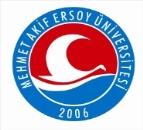 BURDUR MEHMET AKİF ERSOY ÜNİVERSİTESİBİLİMSEL ARAŞTIRMA PROJELERİ KOORDİNATÖRLÜĞÜPROJE ARA RAPOR FORMUPROJE NO: PROJEYLE İLGİLİ BİLİMSEL GELİŞMELERGelişmelerin kısa ifadeler yerine daha detaylı bilgilerle anlatılması, projenin gelişme aşamalarının, varılan ara sonuçların, yapılan ve yapılması düşünülen bildiri ve yayınların belirtilmesi, proje ile ilgili bilimsel, teknik ve yönetsel durumu belirten bilgilere yer verilmesi gerekmektedir.PROJE TAKVİMİYLE UYUMKALAN DÖNEMLERDE YAPILMASI PLANLANAN ÇALIŞMALARPROJEYLE İLGİLİ SORUNLAR